                                                         УКРАЇНА                                           ПРОЕКТПОЧАЇВСЬКА  МІСЬКА  РАДАСЬОМЕ  СКЛИКАННЯВІСІМНАДЦЯТА  СЕСІЯРІШЕННЯ  Від  « __» ___________ 2017 року                                                                    №_____Про надання дозволу на виготовленнятехнічної документації із землеустрою щодо встановлення меж  частин земельної ділянки, на яку поширюється право сервітутудля тимчасової споруди для підприємницької діяльностів м. Почаїв вул. Липова,  ФО-П Кухаревич Н.С.              Розглянувши заяву ФО-П Кухаревич Н.С., яка просить надати дозвіл на виготовлення технічної документації із землеустрою щодо встановлення меж частин земельної ділянки, на яку поширюється право сервітуту для тимчасової споруди для підприємницької діяльності в м. Почаїв вул. Липова, та передати дану ділянку безоплатно у власність, керуючись ст. 12,79,100,101,107,111,118,120,121,122,125,126,186 Земельного кодексу України, ст. 26 Закону України “Про місцеве самоврядування в Україні ”, ст. 25 Закону України "Про землеустрій", ст. 21 Закону України "Про державний земельний кадастр", Закону України "Про державну реєстрацію речових прав на нерухоме майно та їх обтяжень", сесія Почаївської міської ради                                                           В И Р І Ш И Л А : Надати дозвіл ФО-П Кухаревич Надії Степанівні на виготовлення технічної документації із землеустрою щодо встановлення меж частин земельної ділянки, на яку поширюється право сервітуту для тимчасової споруди для підприємницької діяльності площею 0,0030 га  в м. Почаїв, вул. Липова, землі житлової та громадської забудови в межах населеного пункту. Вилучити з  Почаївського комбінату комунальних підприємств земельну ділянку  площею 0,0030 га.Передати ФО-П Кухаревич Н.С. земельну ділянку на яку поширюється право сервітуту для тимчасової споруди для підприємницької діяльності в користування   площею 0,0030 га.  в м. Почаїв, вул. Липова.Термін дії даного рішення один рік з моменту його прийняття.Контроль за   виконанням даного рішення покласти на постійну депутатську комісію з питань містобудування, архітектури, земельних відносин та охорони навколишнього природного середовища.Капрічук О.М.Новаковська І.Ю.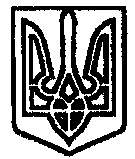 